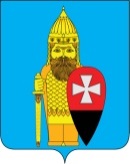 АДМИНИСТРАЦИЯ ПОСЕЛЕНИЯ ВОРОНОВСКОЕ В ГОРОДЕ МОСКВЕ ПОСТАНОВЛЕНИЕ21.04.2020 № 21О проведении проверки готовности потребителей тепловой энергии, теплоснабжающих и теплосетевых организаций, расположенных на территории поселения Вороновское, к отопительному периоду 2020-2021 годовВ целях создания необходимых условий для надежной и безаварийной работы потребителей тепловой энергии, теплоснабжающих и теплосетевых организаций, расположенных на территории поселения Вороновское, в отопительный период 2020-2021 годов, в соответствии с приказом Министерства энергетики Российской Федерации от 12.03.2013 № 103 «Об утверждении правил оценки готовности к отопительному периоду», администрация поселения Вороновское постановляет;1. Утвердить:1.1. Положение о комиссии по проверке готовности потребителей тепловой энергии, теплоснабжающих и теплосетевых организаций, расположенных на территории поселения Вороновское, к отопительному периоду 2020-2021 годов (приложение 1);1.2. Состав комиссии по проверке готовности потребителей тепловой энергии, теплоснабжающих и теплосетевых организаций, расположенных на территории поселения Вороновское, к отопительному периоду 2020-2021 годов (приложение 2);1.3. План-график проведения проверки готовности потребителей тепловой энергии, расположенных на территории поселения Вороновское, к отопительному периоду 2020-2021 годов (приложение 3);1.4. План-график проведения проверки готовности теплоснабжающих и теплосетевых организаций, расположенных на территории поселения Вороновское, к отопительному периоду 2020-2021 годов (приложение 4).2. Направить копию данного постановления руководителям организаций и учреждений, указанным в приложениях 3, 4 настоящего постановлении.3. Опубликовать настоящее постановление в бюллетене «Московский муниципальный вестник» и разместить на официальном сайте администрации поселения Вороновское в информационно – телекоммуникационной сети «Интернет».4. Контроль за исполнением настоящего постановления возложить на заместителя главы администрации поселения Вороновское Амелькина А.Д.Глава администрациипоселения Вороновское                                                                  Е.П. ИвановПриложение 1к постановлению администрациипоселения Вороновское в городе Москвеот 21.04.2020 № 23Положение о комиссии по проверке готовности потребителей тепловой энергии, теплоснабжающих и теплосетевых организаций, расположенных на территории поселения Вороновское, к отопительному периоду 2020-2021 годов Общие положения1.1. Комиссия по проверке готовности потребителей тепловой энергии, теплоснабжающих и теплосетевых организаций, расположенных на территории поселения Вороновское, к отопительному периоду 2020-2021 годов (далее комиссия) создана для оценки готовности к эксплуатации в осенне-зимний период 2020-2021 годов потребителей тепловой энергии, теплоснабжающих и теплосетевых организаций поселения Вороновское.1.2. В своей деятельности комиссия руководствуется Федеральным законом Российской Федерации от 27.07.2010 № 190-ФЗ «О теплоснабжении», приказом Министерства энергетики Российской Федерации от 12.03.2013 № 103 «Об утверждении правил оценки готовности к отопительному периоду», требованиями безопасности в энергетике.1.3. Цель работы комиссии – обеспечение безаварийной работы объектов теплоснабжения и надежного теплоснабжения потребителей тепловой энергии, выполнение теплоснабжающими и теплосетевыми организациями требований, установленных техническими регламентами и иными нормативными правовыми актами в сфере теплоснабжения.Основные задачи комиссии2.1. Основными задачами комиссии являются:2.1.1. Проведение оценки готовности к отопительному сезону потребителей тепловой энергии в соответствии с методическими рекомендациями (согласно приложения 1 к настоящему положению), устранение выявленных нарушений в тепловых и гидравлических режимах работы тепловых энергоустановок.2.1.2. Проведение оценки готовности к отопительному периоду теплоснабжающих и теплосетевых организаций в соответствии с методическими рекомендациями (согласно приложения 2 к настоящему положению), готовности к выполнению графика тепловых нагрузок, поддержанию температурного графика, утвержденного схемой теплоснабжения.2.1.3. Анализ причин возникновения нарушений, возникших в ходе эксплуатации теплоносителей.Полномочия комиссии3.1. Комиссия в пределах полномочий вправе:3.1.1. Запрашивать и получать на безвозмездной основе от структурных подразделений администрации поселения, предприятий, организаций, учреждений независимо от подчиненности и форм собственности, расположенных на территории поселения Вороновское, информацию по вопросам, относящимся к деятельности комиссии.3.1.2. Приглашать на проверки комиссии представителей префектуры ТиНАО города Москвы, иных организаций по вопросам, относящимся к деятельности комиссии.3.1.3. В целях проведения проверки потребителей тепловой энергии, теплоснабжающих и теплосетевых организаций к работе комиссии могут присоединяться по согласованию представители Федеральной службы по экологическому, технологическому и атомному надзору, инспекции жилищного надзора по ТиНАО города Москвы, представители единой теплоснабжающей организации в системе теплоснабжения, а также организации, к тепловым сетям которой непосредственно подключены теплопотребляющие установки потребителей тепловой энергии.3.2. По результатам проведения оценки готовности потребителей тепловой энергии, теплоснабжающих и теплосетевых организаций поселения Вороновское к эксплуатации в осенне-зимний период 2020-2021 годов:3.2.1. Комиссия составляет акт готовности к эксплуатации в осенне-зимний период или акт выявленных нарушений, устанавливает срок устранения нарушений.3.2.2. Комиссия направляет акты комиссии в соответствующие организации для принятия мер по урегулированию проблемных вопросов.4. Состав и порядок работы комиссии4.1. Состав комиссии утверждается постановлением администрации поселения Вороновское.4.2. Комиссию возглавляет председатель комиссии – глава администрации поселения, а в его отсутствие, либо по назначению председателя – заместитель председателя комиссии – заместитель главы администрации.4.3. Председатель комиссии:- руководит деятельностью комиссии;- определяет порядок работы комиссии.4.4. Решения, принимаемые комиссией в пределах её компетенции, обязательны для исполнения органами местного самоуправления, иными организациями.4.5. Работа комиссии проходит в форме выездных проверок.4.6. Выездные проверки комиссии проводятся в соответствии с утвержденными префектурой ТиНАО города Москвы планами-графиками. За 5 рабочих дней до проведения выездной проверки направляется уведомление об объектах, сроках, документах необходимых для предоставления согласно программе проведения проверки готовности к отопительному периоду.4.7. Комиссия правомочна при условии присутствия на проверке не менее половины её состава.4.8. Ход проверки и принятые решения комиссии оформляются актами. Акты подписываются председателем комиссии, заместителем председателя комиссии, членами комиссии.4.9. Секретарь комиссии:- составляет акты проверки готовности потребителей тепловой энергии, теплоснабжающих и теплосетевых организаций;- обеспечивает подготовку запросов, проектов решений и других материалов, документов касающихся выполнения функций и задач комиссии.4.10. При подписании паспорта готовности многоквартирного жилого дома (далее - МКД) к эксплуатации в осенне-зимний период 2020-2021 годов оформляется акт готовности потребителей тепловой энергии на каждый МКД в соответствии с приказом Министерства энергетики Российской Федерации от 24.04.2013 № 103 «Об утверждении Правил оценки готовности к отопительному периоду».4.11. После получения акта проведения гидравлических испытаний объектов социальной сферы, торговли и сферы услуг, промышленности, прочих объектов оформляется акт готовности потребителей тепловой энергии на каждый объект, совместно с указанными предприятиями, в соответствии с приказом Министерства энергетики Российской Федерации от 12.03.2013г. № 103 «Об утверждении Правил оценки готовности к отопительному периоду».4.12. Акт, оформленный по итогам проверки, передается для хранения в администрацию поселения Вороновское, с направлениями копий актов в префектуру ТиНАО города Москвы. Срок хранения актов – 1 год.Приложение 1 к Положению о комиссии по проверке готовности потребителей тепловой энергии, теплоснабжающих и теплосетевых организаций, расположенных на территории поселения Вороновское, к отопительному периоду 2020-2021 годовМетодические рекомендациипо оценке готовности к эксплуатации в осенне-зимний период 2020-2021 годов потребителей тепловой энергии1. В целях оценки готовности потребителей тепловой энергии к отопительному периоду должны быть выполнены:- устранение выявленных в порядке, установленном законодательством Российской Федерации, нарушений в тепловых и гидравлических режимах работы тепловых энергоустановок;- проведение промывки оборудования и коммуникаций теплопотребляющих установок;- разработка эксплуатационных режимов, а также мероприятий по их внедрению;- план ремонтных работ и проверка качества их выполнения;- проверка состояния тепловых сетей, принадлежащих потребителю тепловой энергии;- проверка состояния утепления зданий (чердаки, лестничные клетки, подвалы, двери) и центральных тепловых пунктов, а также индивидуальных тепловых пунктов;- проверка состояния трубопроводов, арматуры и тепловой изоляции в пределах тепловых пунктов;- проверка наличия и работоспособности приборов учета, работоспособности автоматических регуляторов при их наличии;- проверка работоспособности защиты систем теплопотребления;- проверка наличия паспортов теплопотребляющих установок, принципиальных схем и инструкций для обслуживающего персонала и соответствие их действительности;- проверка отсутствия прямых соединений оборудования тепловых пунктов с водопроводом и канализацией;- ревизия плотности соединений оборудования тепловых пунктов;- ревизия наличия пломб на расчетных шайбах и соплах элеваторов;- проверка отсутствия задолженности за поставленную тепловую энергию (мощность);- проверка наличия собственных и (или) привлеченных ремонтных бригад и обеспеченность их материально-техническими ресурсами для осуществления надлежащей эксплуатации теплопотребляющих установок;- проведение испытания оборудования теплопотребляющих установок на плотность и прочность;- проверка надежности теплоснабжения потребителей тепловой энергии с учетом климатических условий в соответствии с критериями, приведенными в приложении № 3 приказа Министерства энергетики Российской Федерации от 12.03.2013г. №103 «Об утверждении Правил оценки готовности к отопительному периоду».2. К обстоятельствам, при несоблюдении которых в отношении потребителей тепловой энергии составляется акт с приложением перечня замечаний (с указанием сроков устранения), относится несоблюдение требований, указанных в подпунктах 8, 13, 14 и 17 пункта 16 приказа Министерства энергетики Российской Федерации от 12.03.2013 № 103 «Об утверждении Правил оценки готовности к отопительному периоду».Приложение 2 к Положению о комиссии по проверке готовности потребителей тепловой энергии, теплоснабжающих и теплосетевых организаций, расположенных на территории поселения Вороновское, к отопительному периоду 2020-2021 годовМетодические рекомендациипо оценке готовности к эксплуатации в осенне-зимний период2019-2020 годов теплоснабжающих и теплосетевых организаций1. В целях оценки готовности теплоснабжающих и теплосетевых организаций к отопительному периоду уполномоченным органом должны быть проверены в отношении данных организаций:1.1. наличие соглашения об управлении системой теплоснабжения, заключенного в установленном порядке;1.2. готовность к выполнению графика тепловых нагрузок, поддержанию температурного графика, утвержденного схемой теплоснабжения;1.3. соблюдение критериев надежности теплоснабжения, установленных техническими регламентами;1.4. наличие нормативных запасов топлива на источниках тепловой энергии;1.5. функционирование эксплуатационной, диспетчерской и аварийной служб, а именно:1.5.1. укомплектованность указанных служб персоналом;1.5.2. обеспеченность персонала средствами индивидуальной и коллективной защиты, спецодеждой, инструментами и необходимой для производства работ оснасткой, нормативно-технической и оперативной документацией, инструкциями, схемами, первичными средствами пожаротушения;1.5.3. проведение наладки принадлежащих им тепловых сетей;1.5.4. организация контроля режимов потребления тепловой энергии;1.5.5. обеспечение качества теплоносителей;1.5.6. организация коммерческого учета приобретаемой и реализуемой тепловой энергии;1.5.7. обеспечение проверки качества строительства принадлежащих им тепловых сетей, в том числе предоставление гарантий на работы и материалы, применяемые при строительстве, в соответствии с установленным порядком;1.5.8. обеспечение безаварийной работы объектов теплоснабжения и надежного теплоснабжения потребителей тепловой энергии, а именно:1.5.8.1. готовность систем приема и разгрузка топлива, топливоприготовления и топливоподачи;1.5.8.2. соблюдение водно-химического режима;1.5.8.3. отсутствие фактов эксплуатации теплоэнергетического оборудования сверх ресурса без проведения соответствующих организационно-технических мероприятий по продлению срока эксплуатации;1.5.8.4. наличие утвержденных графиков ограничения теплоснабжения при дефиците тепловой мощности тепловых источников и пропускной способности тепловых сетей;1.5.8.5. наличие расчетов допустимого времени устранения аварийных нарушений теплоснабжения жилых домов;1.5.8.6. наличие порядка ликвидации аварийных ситуаций в системах теплоснабжения с учетом взаимодействия тепло-, электро-, топливо- и водоснабжающих организаций, потребителей тепловой энергии, ремонтно- строительных и транспортных организаций, а также органов местного самоуправления;1.5.8.7. проведение гидравлических и тепловых испытаний тепловых сетей;1.5.8.8. выполнение утвержденного плана подготовки к работе в отопительный период, в который включено проведение необходимого технического освидетельствования и диагностики оборудования, участвующего в обеспечении теплоснабжения;1.5.8.9. выполнение планового графика ремонта тепловых сетей и источников тепловой энергии;1.5.8.10. наличие договоров поставки топлива, не допускающих перебоев поставки и снижения установленных нормативов запасов топлива;1.5.8.11. наличие документов, определяющих разграничение эксплуатационной ответственности между потребителями тепловой энергии, теплоснабжающими и теплосетевыми организациями;1.5.8.12. отсутствие не выполненных в установленные сроки предписаний, влияющих на надежность в отопительный период, выданных уполномоченными на осуществление государственного контроля (надзора) органами государственной власти и уполномоченными на осуществление муниципального контроля органами местного самоуправления;1.5.8.13. работоспособность автоматических регуляторов, при их наличии.2. В отношении объектов по производству тепловой и электрической энергии в режиме комбинированной выработки проверяется только наличие документа о готовности к отопительному сезону, полученного в установленном порядке.3. К обстоятельствам, при несоблюдении которых в отношении теплоснабжающих и теплосетевых организаций составляется акт с приложением перечня замечаний (с указанием сроков устранения), относится несоблюдение требований, указанных в подпунктах 1, 7, 9 и 10 пункта 13 приказа Министерства энергетики Российской Федерации от 12.03.2013 № 103 «Об утверждении Правил оценки готовности к отопительному периоду».Приложение 2к постановлению администрации поселения Вороновское в городе Москвеот 21.04.2020 № 23Состав комиссии по проверке готовности потребителей тепловой энергии, теплоснабжающих и теплосетевых организаций, расположенных на территории поселения Вороновское, к отопительному периоду 2020-2021 годовПредседатель комиссии:Амелькин А.Д. – заместитель главы администрации поселения Вороновское;Заместитель председателя комиссии:Иванов С.А. – начальник отдела ЖКХ администрации поселения Вороновское;Секретарь комиссии:Николаев А.П. – главный специалист отдела ЖКХ администрации поселения Вороновское;Члены комиссии:Евстигнеев Р.А. – заместитель начальника отдела ЖКХ администрации поселения Вороновское;Представители организаций – потребителей тепловой энергии (руководители управляющих организаций, руководители объектов социального значения) – по согласованию;Представители теплоснабжающих и теплосетевых организаций – по согласованию;Представители префектуры ТиНАО города Москвы – по согласованию;Представитель МТУ «Ростехнадзор» - по согласованию. Приложение 3к постановлению администрации поселения Вороновское в городе Москвеот 21.04.2020 № 23План-график проведения проверки готовности потребителей тепловой энергии, расположенных на территории поселения Вороновское, к отопительному периоду 2020-2021 годовПриложение 4к постановлению администрации поселения Вороновское в городе Москвеот 21.04.2020 № 23План-график проведения проверки готовности теплоснабжающих и теплосетевых организаций, расположенных на территории поселения Вороновское, к отопительному периоду 2020-2021 годов№ п/пНаименование организаций-потребителей тепловой энергииПериод проверки1МБУ «Спортивный комплекс «Вороново»с 15.08.2020 г. по 15.09.2020 г.2МБУ «ДК «Дружба»с 15.08.2020 г. по 15.09.2020 г.3ГБУЗ «Вороновская больница Департамента здравоохранения города Москвы»с 15.08.2020 г. по 15.09.2020 г.4 ООО «УК «Шишкин Лес»с 15.08.2020 г. по 15.09.2020 г.№ п/пНаименование теплоснабжающих (теплосетевых) организацийПериод проверки1ООО «ТСК Новая Москва» (КТС «Вороново») с 01.09.2020 г. по 30.09.2020 г.2ФБУЗ «Лечебно-реабилитационный центр Министерства экономического развития России»с 01.09.2020 г. по 30.09.2020 г.3ОО «Солнечный городок» Банка России с 01.09.2020 г. по 30.09.2020 г.4ГБУСО МО «Центр социально-медицинской реабилитации инвалидов и ветеранов боевых действий «Ясенки»с 01.09.2020 г. по 30.09.2020 г.5ОАО «МАНП»с 01.09.2020 г. по 30.09.2020 г.